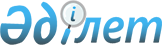 О внесении изменений в некоторые решения Правительства Республики КазахстанПостановление Правительства Республики Казахстан от 6 июня 2019 года № 380.
      Правительство Республики Казахстан ПОСТАНОВЛЯЕТ:
      1. Утвердить прилагаемые изменения, которые вносятся в некоторые решения Правительства Республики Казахстан.
      2. Настоящее постановление вводится в действие со дня его подписания. Изменения, которые вносятся в некоторые решения Правительства Республики Казахстан
      1. Утратил силу постановлением Правительства РК от 14.10.2020 № 662 (вводится в действие по истечении десяти календарных дней после дня его первого официального опубликования).
      2. В постановлении Правительства Республики Казахстан от 9 декабря 2014 года № 1288 "О некоторых вопросах лицензирования деятельности, связанной с оборотом наркотических средств, психотропных веществ и прекурсоров" (САПП Республики Казахстан, 2014 г., № 79, ст. 681):
      подпункт 2) пункта 1 изложить в следующей редакции:
      "2) лицензиаром по осуществлению деятельности, связанной с оборотом наркотических средств, психотропных веществ и прекурсоров, в системе здравоохранения уполномоченный орган в области здравоохранения;";
      приложение изложить согласно приложению к настоящему постановлению.
      3. В постановлении Правительства Республики Казахстан от 23 октября 2018 года № 669 "О некоторых вопросах лицензирования медицинской и фармацевтической деятельности" (САПП Республики Казахстан, 2018 г., № 60, ст. 325.):
      пункт 1 изложить в следующей редакции:
      "1. Определить:
      1) лицензиаром по осуществлению медицинской деятельности местные исполнительные органы областей, городов республиканского значения и столицы;
      2) лицензиаром по осуществлению фармацевтической деятельности уполномоченный орган в области здравоохранения;
      3) органами, осуществляющими согласование выдачи лицензии на медицинскую и фармацевтическую деятельность на объекты высокой эпидемической значимости, территориальные подразделения ведомства государственного органа в сфере санитарно-эпидемиологического благополучия населения на соответствующих территориях.".
      4. Утратил силу постановлением Правительства РК от 09.02.2021 № 48.

      5. Утратил силу постановлением Правительства РК от 09.02.2021 № 47 (вводится в действие по истечении десяти календарных дней после дня первого официального опубликования).

 Государственные органы, согласующие выдачу лицензии на осуществление деятельности, связанной с оборотом наркотических средств, психотропных веществ и прекурсоров, в части соответствия заявителя требованиям законодательства Республики Казахстан
					© 2012. РГП на ПХВ «Институт законодательства и правовой информации Республики Казахстан» Министерства юстиции Республики Казахстан
				
      Премьер-Министр
Республики Казахстан 

А. Мамин
Утверждены
постановлением Правительства
Республики Казахстан
6 июня 2019 года № 380Приложение
к постановлению Правительства
Республики Казахстан
от 6 июня 2019 года № 380Приложение
к постановлению Правительства
Республики Казахстан
от 9 декабря 2014 года № 1288
№ п/п
Согласующий государственный орган
Лицензируемый вид деятельности
Подвид лицензируемого вида деятельности
Лицензиар
1
2
3
4
5
1
Министерство национальной экономики Республики Казахстан 
Деятельность, связанная с оборотом наркотических средств, психотропных веществ и прекурсоров
1. Разработка, производство, переработка, перевозка, пересылка, приобретение, хранение, распределение, реализация, использование, уничтожение наркотических средств.

2. Производство психотропных веществ и прекурсоров.

3. Разработка, переработка, перевозка, пересылка, приобретение, хранение, распределение, реализация, использование, уничтожение психотропных веществ и прекурсоров.

4. Культивирование, сбор, заготовка растений и трав, содержащих наркотические средства.

5. Культивирование, сбор, заготовка растений и трав, содержащих психотропные вещества.
Министерство внутренних дел Республики Казахстан
2
Министерство по инвестициям и развитию Республики Казахстан
Деятельность, связанная с оборотом наркотических средств, психотропных веществ и прекурсоров 
1. Разработка, производство, переработка, перевозка, пересылка, приобретение, хранение, распределение, реализация, использование, уничтожение наркотических средств.

2. Производство психотропных веществ и прекурсоров.

3. Разработка, переработка, перевозка, пересылка, приобретение, хранение, распределение, реализация, использование, уничтожение психотропных веществ и прекурсоров.

4. Культивирование, сбор, заготовка растений и трав, содержащих наркотические средства.

5. Культивирование, сбор, заготовка растений и трав, содержащих психотропные вещества.
Министерство внутренних дел Республики Казахстан
3
Деятельность, связанная с оборотом наркотических средств, психотропных веществ и прекурсоров, в области здравоохранения.
приобретение, хранение, распределение, реализация, использование, уничтожение
Уполномоченный орган в области здравоохранения